ЗАЯВКА НА ТРУДОУСТРОЙСТВО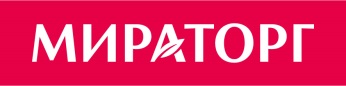                                                                                                                                                               Приложение №1ФИОТелефонЭл. почтаВУЗ / СУЗСпециальностьКурс